WNIOSEK O SKREŚLENIE Z LISTY CZŁONKÓW
 I PRZEKAZANIE LUB ZWROT WKŁADÓW                                             Do PKZP przy Uniwersytecie Przyrodniczym w Lublinie                                                                                                                                                                                                                                                     ……………………………………                                                    …………………………………… nazwisko i imię członka -wnioskodawca                                                           miejsce pracy –jednostka organizacyjnaAdres zamieszkania………………………………………………………………………………………………………Telefon kontaktowy/ e-mail………………………………Płatne:  zaznaczyć odpowiedni kwadrat:         w kasie /   przelewem na konto 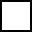                   Proszę o skreślenie mnie z listy członków PKZP przy UP w Lublinie i:                       *) zbędne skreślić1) przekazanie moich wkładów po potrąceniu zadłużenia na konto Pracowniczej Kasy Zapomogowo-Pożyczkowej przy Uniwersytecie Przyrodniczym w Lublinie*)2) zwrot wkładów w gotówce/ przelewem   po potrąceniu posiadanego zadłużenia.*)Lublin ,dnia…….…………….…….…r.                                                …………………………………………                                                                                                                                                     własnoręczny podpis wnioskodawcyStwierdzam na podstawie ksiąg PKZP,  stan: 
wkładów wynosi zł …………...……………..., 
zadłużenia z tyt. pożyczki zł ……………………..Lublin, dnia …………. 20… r.                                                                               …………………………Księgowa PKZPStwierdzam na podstawie ksiąg PKZP,  stan: 
wkładów wynosi zł …………...……………..., 
zadłużenia z tyt. pożyczki zł ……………………..Lublin, dnia …………. 20… r.                                                                               …………………………Księgowa PKZPDecyzja Zarządu PKZPZarząd PKZP na posiedzeniu w dniu ………….. 20… r. postanowił skreślić z listy członków Pana(ią)………………………………………………………, wstrzymać dalsze potrącenia wkładów oraz po potrąceniu zadłużenia zł …………….. ...należne wkłady w kwocie zł ………………. wypłacić w terminie do dnia ……………………….. 20… r. )…………………………………….Podpisy Zarządu PKZPDecyzja Zarządu PKZPZarząd PKZP na posiedzeniu w dniu ………….. 20… r. postanowił skreślić z listy członków Pana(ią)………………………………………………………, wstrzymać dalsze potrącenia wkładów oraz po potrąceniu zadłużenia zł …………….. ...należne wkłady w kwocie zł ………………. wypłacić w terminie do dnia ……………………….. 20… r. )…………………………………….Podpisy Zarządu PKZPKwotę zł ……………….. (słownie złotych ……………………………………………….………………….. )otrzymałem/am w dniu ……………… 20…… r. ...........................................................                                                                               podpis otrzymującegoKwotę zł ……………….. (słownie złotych ……………………………………………….………………….. )otrzymałem/am w dniu ……………… 20…… r. ...........................................................                                                                               podpis otrzymującego...........................................................podpis wypłacającegoZaksięgowano dnia …………… 20… r. Nr dowodu: ………………………………
Skreślono z ewidencji dnia ……………………………………………………podpisZaksięgowano dnia …………… 20… r. Nr dowodu: ………………………………
Skreślono z ewidencji dnia ……………………………………………………podpis